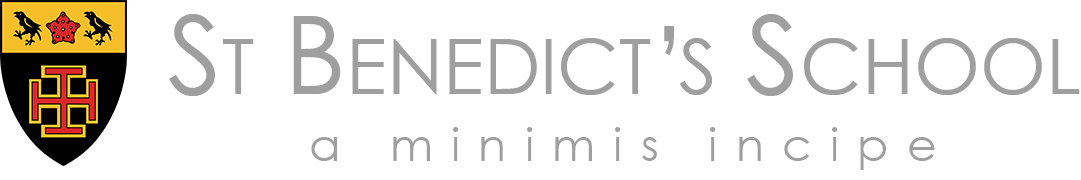 Co-educational Independent Catholic Day School(HMC & IAPS) 3 – 18London W5 2ESRequired for September 2019 Teacher of PhysicsWe are seeking an ambitious and dynamic teacher, who can inspire students, to join this highly successful and thriving Department, where results at GCSE and A Level are consistently high. The successful candidate would be expected to teach up to A Level and be committed to outstanding teaching and learning. The position is suitable for an NQT, who would benefit from our excellent induction process.A willingness to participate in the fulfilling co-curricular life of the School is expected.  Accommodation may be available. Closing date for applications is 12.00 noon, Wednesday 24th April 2019Interviews will take place w/c 29th April 2019 and if you have not heard from us by then, your application has been unsuccessful. Please download an application form from the School’s website www.stbenedicts.org.uk.  Further details can be obtained from Mrs Melissa Dryden, Head of HR Direct Dial: 020 8862 2193 or Email: hr@stbenedicts.org.uk The School is committed to safeguarding and promoting the welfare of children and young people and expects all staff and volunteers to share this commitment.  Applicants will be required to undergo child protection screening appropriate to the post, including checks with past employers, Prohibition and the Disclosure and Barring Service (DBS).Registered Charity Number 1148512